Об утверждении и реализации Плана основных мероприятий Североуральского городского округа в области гражданской обороны, предупреждения и ликвидации чрезвычайных ситуаций, обеспечения пожарной безопасности и безопасности людей на водных объектах на 2020 год В соответствии с Федеральными законами от 21 декабря 1994 года 
№ 69-ФЗ «О пожарной безопасности», от 12 февраля 1998 года № 28-ФЗ «Огражданской обороне», от 21 декабря 1994 года № 68-ФЗ «О защите населения и территории от чрезвычайных ситуаций природного и техногенного характера», руководствуясь Перечнем поручений Губернатора Свердловской области от 27.03.2019 № 5-ЕКпп, Администрация Североуральского городского округа ПОСТАНОВЛЯЕТ:1. Утвердить План основных мероприятий Североуральского городского округа в области гражданской обороны, предупреждения и ликвидации чрезвычайных ситуаций, обеспечения пожарной безопасности и безопасности людей на водных объектах на 2020 год (далее - План) (прилагается).2. Заведующему отделом гражданской обороны, предупреждения чрезвычайных ситуаций и обеспечения безопасности дорожного движения Администрации Североуральского городского округа В.Д. Гусакову:1) организовать реализацию Плана;2) в срок до 20 февраля 2020 года довести до сведения руководителей предприятий и организаций Североуральского городского округа План для дальнейшей организации работы.3. Рекомендовать руководителям предприятий и организаций, руководителям органов местного самоуправления и начальникам спасательных служб по обеспечению выполнения мероприятий гражданской обороны Североуральского городского округа:1) в срок до 28 февраля 2020 года обеспечить разработку и согласование Планов с отделом гражданской обороны, предупреждения чрезвычайных ситуаций и обеспечения безопасности дорожного движения Администрации Североуральского городского округа;2) осуществить реализацию мероприятий Плана в 2020 году в установленные сроки.4. Контроль за исполнением настоящего постановления оставляю за собой.5. Разместить настоящее постановление на официальном сайте Администрации Североуральского городского округа.Глава Североуральского городского округа				         В.П. Матюшенко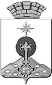 АДМИНИСТРАЦИЯ СЕВЕРОУРАЛЬСКОГО ГОРОДСКОГО ОКРУГА ПОСТАНОВЛЕНИЕАДМИНИСТРАЦИЯ СЕВЕРОУРАЛЬСКОГО ГОРОДСКОГО ОКРУГА ПОСТАНОВЛЕНИЕ19.02.2020                                                                                                         № 176                                                                                                        № 176г. Североуральскг. Североуральск